Medienmitteilung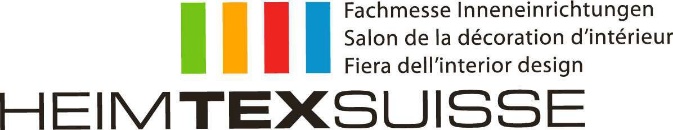 Jubiläumsausgabe der HEIMTEXSUISSE überzeugt mit deutlichem BesucherzuwachsBern, 31. Januar 2018 – Die grösste nationale Fachmesse für die Inneneinrichtungsbranche hat nach drei Messetagen ihre Tore mit sehr guten Ergebnissen geschlossen. Vom 28. bis 30. Januar 2018 liessen sich 2400 Fachbesucher von spannenden Trends und exklusiven Neuheiten aus den Bereichen Bettwaren, Innendekoration, Wohnaccessoires und Möbel inspirieren. Dies entspricht einem Besucherwachstum von über 8 Prozent. Die HEIMTEXSUISSE bleibt die massgebende Leistungsschau der Inneneinrichtungsbranche. Während drei Tagen strömten 2400 Fachbesucher auf das BERNEXPO-Gelände und liessen sich an den Ständen der rund 80 Aussteller für die kommende Frühlings- und Sommersaison inspirieren. Messeleiter Jonas von Arx ist zufrieden: «So wie auch die Inneneinrichtungsbranche in ständigem Wandel begriffen ist, entwickelt sich die HEIMTEXSUISSE kontinuierlich weiter. Die 10. Ausgabe der Fachmesse hat bewiesen, dass wir uns in die richtige Richtung bewegen.»Aussteller ziehen positive Bilanz	
Die rund 80 nationalen und internationalen Aussteller präsentierten zahlreiche Produkte – von weicher Bettwäsche mit ausgefallenen Designs über hauchzarte Vorhänge bis hin zu luxuriösen Teppichen. Auch Michael Fischbacher, Geschäftsführer von Christian Fischbacher Co. AG, findet lobende Worte für die Jubiläumsausgabe: «Wir sind sehr zufrieden mit den letzten drei Tagen. Die HEIMTEXSUISSE 2018 war für uns eine äusserst erfolgreiche Ordermesse. Wir konnten mehr Aufträge schreiben als erwartet.» Andreas Stotz vom Grosshandelsunternehmen für Vorhangstoffe STOTZ DECOR AG lobt insbesondere die positive Grundstimmung am Event: «Wir haben einen guten Eindruck von der diesjährigen Messe erhalten können. Die Besucher und Aussteller waren an allen drei Tagen sehr guter Laune.»Europameisterschaft an der HEIMTEXSUISSE 2019	
Die nächste Ausgabe der HEIMTEXSUISSE vom 3. bis 5. Februar 2019 wartet mit einem ganz besonderen Highlight auf: An der Europäischen Berufsmeisterschaft der Innendekorateure und Raumausstatter kämpfen die besten Berufsleute aus Deutschland, Österreich, Südtirol/Italien und der Schweiz um den Titel. Die Meisterschaft ist für das Publikum die perfekte Gelegenheit für den Wissensaustausch mit internationalen Experten und Networking. Die nächste HEIMTEXSUISSE findet vom 3. bis 5. Februar 2019 statt.Bildmaterial steht Ihnen auf unserer Website heimtexsuisse.ch zur Verfügung. Medienkontakt: Adrian Erni, +41 79 464 64 59, adrian.erni@bernexpo.ch